		Łódź, dnia ............................. 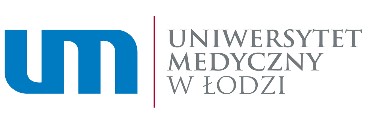 ........................................................................................................ (stopień/tytuł naukowy, imię i nazwisko recenzenta)  ........................................................................................................ (jednostka organizacyjna, w której zatrudniony jest recenzent)  OCENA PRACY DYPLOMOWEJ DOKONANA PRZEZ RECENZENTA Sporządzona na zlecenie: .........................................................................................................................................(nazwa wydziału/oddziału) Tytuł pracy:............................................................................................................................................................... ......................................................................................................................................................................................................................................................................................................................................................................Imię i nazwisko autora:............................................................................................................................................. 
Nr albumu: ............................................................................................................................................................... Czy treść pracy odpowiada tematowi określonemu w tytule: (maks. 5 pkt*) ................................................................................................................................................................................... ................................................................................................................................................................................... ...................................................................................................................................................................................................................................................................................................................................................................... 
Liczba punktów: ...................................  Czy i w jakim zakresie praca stanowi nowe ujęcie tematu: (maks. 5 pkt*) ................................................................................................................................................................................... ......................................................................................................................................................................................................................................................................................................................................................................................................................................................................................................................................................... 
Liczba punktów: ...................................  Ocena układu i struktury pracy oraz kompletności tez: (maks. 10 pkt*) ................................................................................................................................................................................... ................................................................................................................................................................................... ............................................................................................................................................................................................................................................................................................................................................................................................................................................................................................................................................................................................................................................................................................................................................
Liczba punktów: ................................... Ocena pracy pod względem merytorycznym – poprawności rzeczowej, metodologicznej i logicznej: (maks. 12 pkt*) ................................................................................................................................................................................... ..................................................................................................................................................................................................................................................................................................................................................................................................................................................................................................................................................................................................................................................................................................................................................................................................................................................................................................................................................................................................................................................................................................................Liczba punktów: ...................................  Ocena doboru i wykorzystania źródeł: (maks. 10 pkt*) ...................................................................................................................................................................................................................................................................................................................................................................... ................................................................................................................................................................................... ................................................................................................................................................................................... ................................................................................................................................................................................... ................................................................................................................................................................................... 
Liczba punktów: ................................... Ocena pracy pod względem formalnym – w szczególności ocena poprawności językowej, stosowania cytatów, przypisów i odsyłaczy, sporządzenia bibliografii: (maks. 5 pkt*)  ................................................................................................................................................................................... ................................................................................................................................................................................... ................................................................................................................................................................................... ................................................................................................................................................................................... ................................................................................................................................................................................... ................................................................................................................................................................................... 
Liczba punktów: ...................................  Możliwość i sposób wykorzystania pracy: (maks. 3 pkt*)  ................................................................................................................................................................................... ................................................................................................................................................................................... ...................................................................................................................................................................................................................................................................................................................................................................... 
Liczba punktów: ...................................  Łączna liczba punktów: ................................... Uwagi: ...................................................................................................................................................................... ................................................................................................................................................................................... ................................................................................................................................................................................... ..................................................................................................................................................................................................................................................................... (podpis recenzenta)  * Punktacja powinna być wyrażona w liczbach całkowitych. 